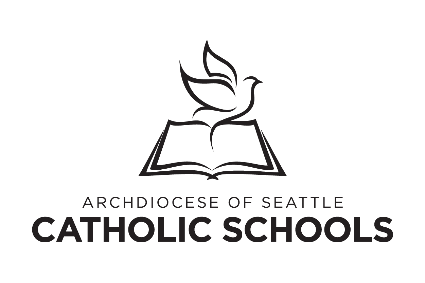 Kindergarten Curriculum Map for ReligionOffice of Catholic Schools Western WashingtonThis curriculum map is a tool for religious educators seeking guidance in teaching the religion curriculum. It includes all grade level power standards and is aligned with the liturgical calendar. Teachers can add essential questions, lessons from textbooks and other resources, and add more columns for customization. This document can be uploaded and edited on Google Docs—though slight changes in formatting will occur—for your convenience.Tasks of Catechesis (abbreviations)KF – Knowledge of the FaithLE – Liturgical EducationME – Moral EducationP – PrayerLCH – Life, Community, and History of the ChurchMS – Missionary SpiritEssential QuestionsWho does God love?  Who is God?Who did God send?Who is our Family?  How do we become part of God’s family?Whom do you love?Where is God?Why do we praise God
Prayers to Teach: Grace Before Meals, Grace After MealsPower StandardsVocabulary / PrayersAssessment PromptsOngoing / MovableStandardsOngoing / MovableStandardsK-LEL-R-3. Students experience the Liturgy of the HoursK-P-UC. Students pray so that they follow Jesus.K-P-DP. Students participate with a faith community in devotional practices and reflect on the experience together.Grace Before Meals, Grace After Meals (prayers)P-Refer to the prayer card_______Ordinary Time_______SeptemberFoundations of FaithK-KF-3. Students understand that the 4 Gospels in the Holy Bible contain the stories and words of Jesus.K-KF-T. Students accurately make the Sign of the Cross and name the three persons of the Trinity:  Father, Son, and Holy Spirit.K-P-F. Students know that through prayer we give thanks and ask God for help. K-P-E. Students understand that a person can pray anytime and anywhere, and that Church is a special place to pray alone and together.K-P-MP. Students recite the Sign of the Cross, Prayer to one Guardian Angel, Grace before and after meals.KF-BibleKF-Guardian AngelKF-Holy KF-TrinityP-BlessingP-PrayerKF-What are angels?  CCC 328-336KF-Name the 3 persons in the Trinity.  CCC 261, 237-248KF-What is the Bible, and what are the parts?  CC 101-114P-When we pray, who do we talk to?  CCC 2781, 2742P-When should we pray?  Why?_______Ordinary Time_______OctoberThe Choices We MakeK-LE-LR-2. Students identify and show respect for sacramentals in the classroom, school and church.K-KF-C. Students understand that the Creed tells what we believe.K-ME-HP-3. Students understand the difference between right and wrong, and recognize actions that are loving and good.K-CMLS-EDNE.  Students begin to understand that God made all people, and we are called to respect all people.LE-MassLE-AltarLE-ChaliceLE-CrucifixLE-AmboME-Right from wrongME-Good choicesLE-How do we show God respect when we are in Mass?  CCC 1651, 2042ME-Why did God make us?   CCC 31, 355, 1934_______Ordinary Time_______NovemberCall to be HolyK-ME-HP. Students know that God made us in His image, promises to loves us, and we are called to show God's love to others.K-ME-HP-2. Students learn that the way to happiness is living a life helping others.K-LCH-CF-3.Students learn that to be holy is to be kind and loving following Jesus' example.K-LCH-CF-4. Students listen to the many ways we are called to serve God.K-LCH-CS. Students identify how saints are special, holy people from all cultures and backgrounds, and know the school/parish patron saint story.K-CMLS-SS. Students name talents and gifts are from God and for all God's people.  (Stewardship of Creation - we work together to care for God's creation.)ME-Golden RuleLCH-HolyLCH-SaintLCH-Patron saintME-Tell me about the Golden Rule.   What is it, and why did Jesus give it to us?  CCC 2052, 2067, 2053ME-How does God want us to treat other people?  CCC 2052LCH-What is a saint?  Who is our parish patron saint?___Advent___.DecemberAdvent: A New YearK-LE-LC-1. Students learn that there are different important seasons of the liturgical year that relate to Jesus’ life.K-LCH-MARY. Students understand the importance of Mary's role in the Church, and recognize her feast days.LE-ChristmasKF-Tell about all the members of the Holy Family.  CCC 437, 564, 1655LE-Tell what happens during Advent.  CCC 524LCH-Who is Mary, and why is she special to us?  CCC 495Christmas/Ordinary TimeJanuarySacramentsK-LE-S. Students know that the Sacraments are signs of God’s love and that the special way to join the church is through the Sacrament of Baptism.K-LE-S-1. Students understand that Baptism with water, oil and light is the special way that we show that a person has joined the Church.K-LE-S. Students understand that the Church has special sacraments that help us live holy lives of service for others.K-LCH-CF-1. Students can state the name of the parish and that many families make up the parish - a place where we worship God together and serve others.K-CMLS-BCD. Students learn that through our Baptism, we are called to know, love and serve all God's people.LE-Baptism – Baptismal FontLE-sacramentalLCH-ChurchLE-What happens in the Baptismal font?  CC 1185, 1239, 1278Lent./ Ordinary TimeFebruaryLent: A Time for ReflectionK-LE-S. Students understand that the Jesus calls each of us to forgive and the Church has special sacraments to help us.K-P-OF. Students understand that Jesus prayed and taught his friends to pray with the perfect prayer, the Lord's Prayer.MS-Jesus’ missionLE-When are we asked to forgive another person?  How do we forgive?  How are we forgiven? CCC 2842-2844LE-Tell what happens during Lent.  CCC 540, 1095, 1438__Lent__.MarchLent: Journey With JesusK-ME-HP-4. Students understand the story of Exodus and talk about the Ten Commandments as a way to live a peaceful life.LE-EasterMS-How can I show that I love God?  CCC 733-736, 1844, 2052Easter/Triduum./LentAprilHow Our Church BeganK-CMLS-SS.  Students name talents and gifts are from God and for all God's people.  (Stewardship of Creation - we work together to care for God's creation.)K-ME-HC-2. Students know that God asks us to take care of all that God has created through sharing and kindness.KF-CreationKF-What did God create?  CCC 280-289, 290-292__Easter__MayInspired by the Holy SpiritK-LCH-MC-1. Students understand that the Catholic Church as the family of God.K-LCHCF-1. Students understand the pope as the person who leads the Church on earth.LCH-Pastor/priestLCH-Body of ChristLCH-Who is at the altar and helps us celebrates mass?  What does he do?   CCC 1597-1598__Easter__June